调查照片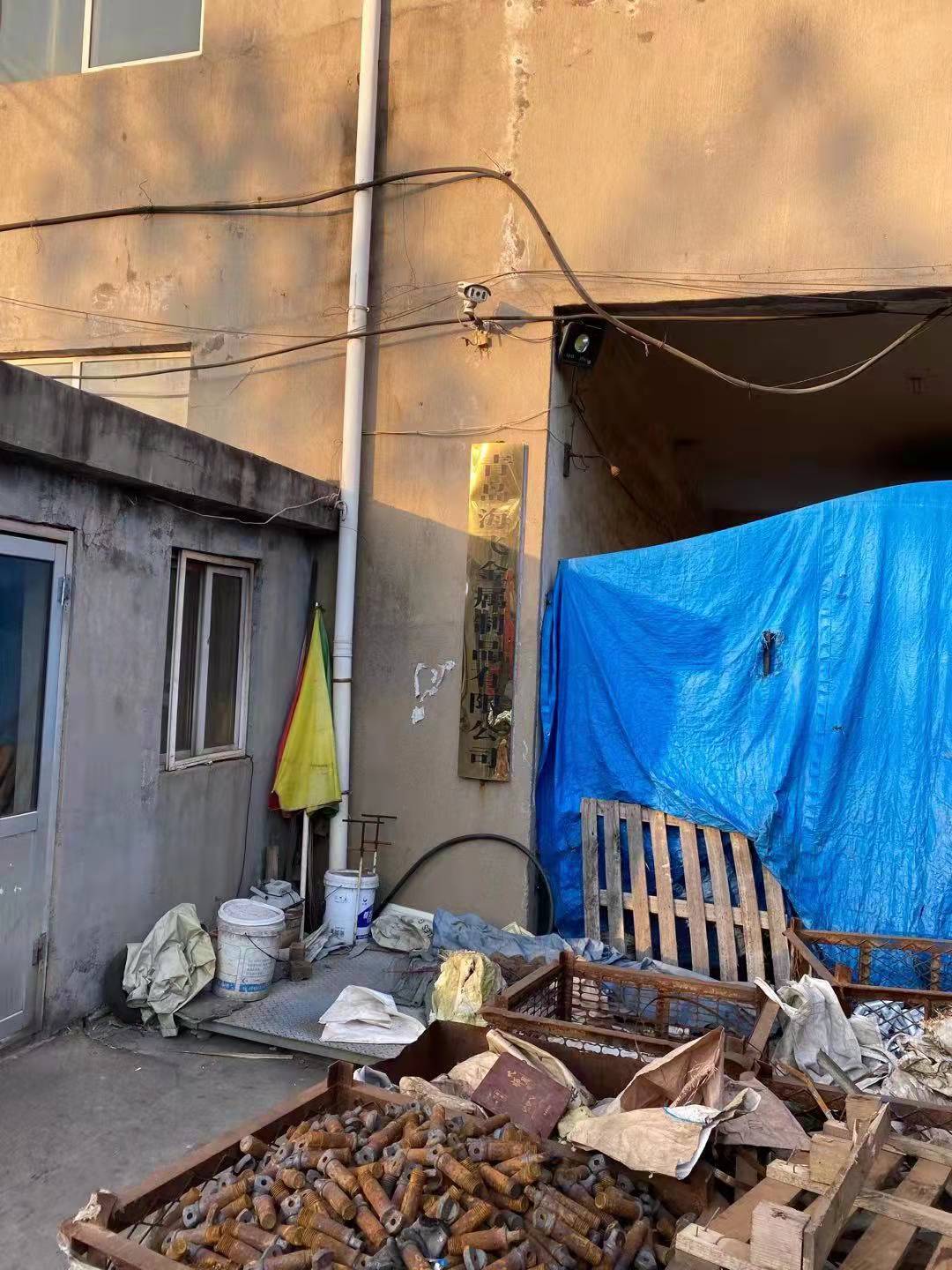 检测照片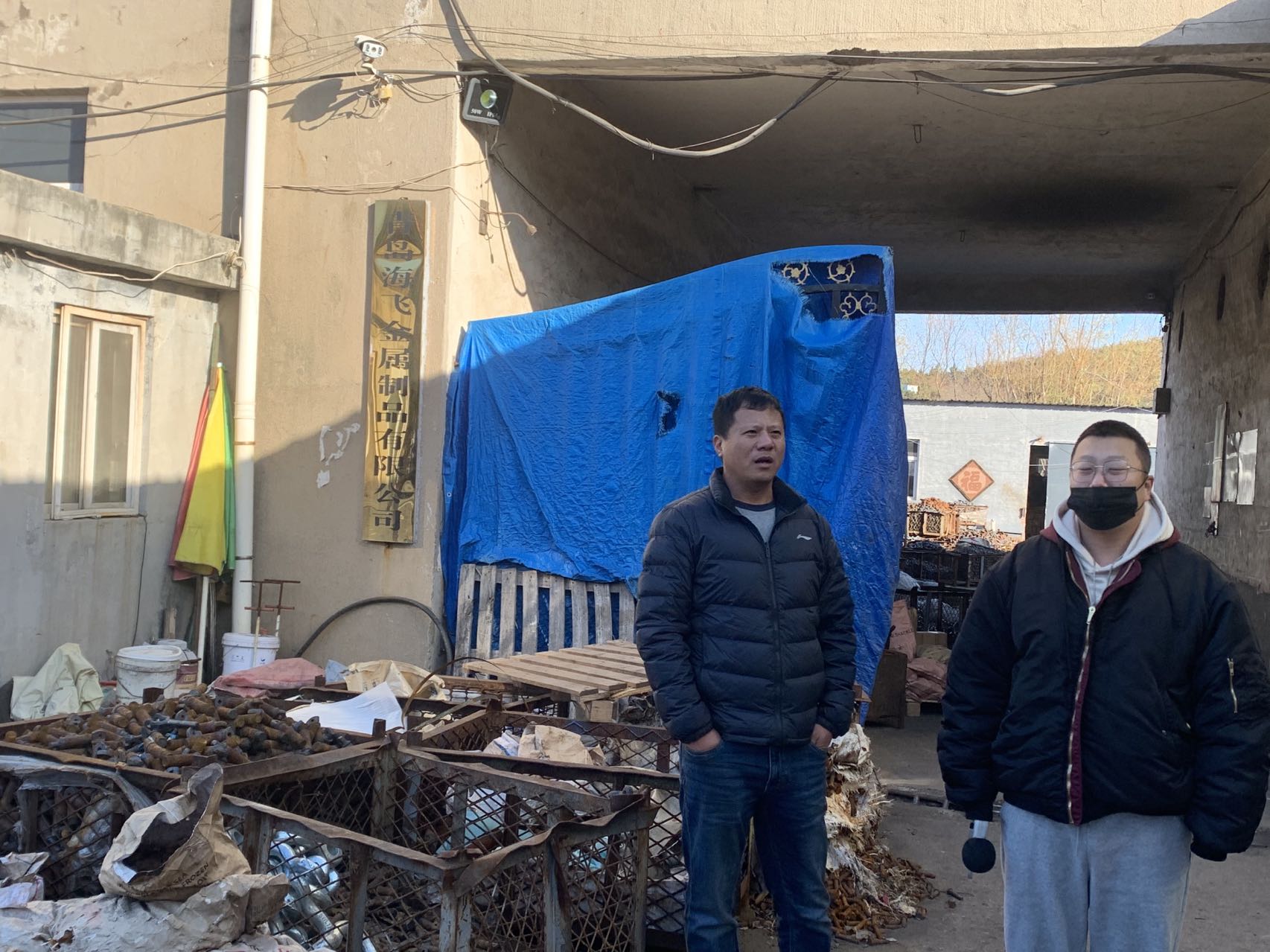 